Instytut Humanistyczno-Artystyczny. Projektowanie graficzne I stopnia.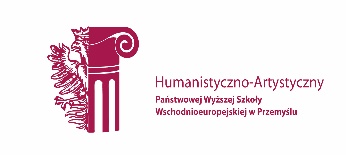 karta ZAJĘĆ (SYLABUS)    I. Zajęcia i ich usytuowanie w harmonogramie realizacji programu2. Formy zajęć dydaktycznych i ich wymiar w harmonogramie realizacji programu studiów.3. Cele zajęć                                                                                                                                                                              C 1  Celem zajęć Warsztaty projektowe jest postawienie studenta w roli grafika projektanta, który staje przed prawdziwym zamówieniem na projekt graficzny. Student styka się, być może po raz pierwszy, nie z zadaniem wymyślonym przez prowadzącego, lecz z realnym problemem projektowym.C 2 - Współpraca z podmiotami zewnętrznymi – instytucjami samorządowymi, państwowymi, firmami, które potrzebują profesjonalnie przygotowanego projektu graficznego, lub/i wykonanie projektu na ogłoszony oficjalnie konkurs projektowo-graficzny.4. Wymagania wstępne w zakresie wiedzy, umiejętności i innych kompetencji.Wiedza z zakresu historii i współczesnych tendencji w projektowaniu graficznym, wiedza na temat technik druku i publikacji w mediach elektronicznych; swobodne posługiwanie się komputerowymi edytorami obrazu; umiejętności manualne; wiedza i umiejętności nabyte w szczególności na przedmiotach kierunkowych Edytorstwo oraz Informacja i identyfikacja wizualna.5. Efekty uczenia się dla zajęć, wraz z odniesieniem do kierunkowych  efektów uczenia się.6. Treści kształcenia – oddzielnie dla każdej formy zajęć dydaktycznych (W- wykład, K- konwersatorium, L- laboratorium, P- projekt, PZ- praktyka zawodowa)P-projekt7. Metody weryfikacji efektów uczenia się  /w odniesieniu do poszczególnych efektów/8. Narzędzia dydaktyczne9. Ocena osiągniętych efektów uczenia się  9.1. Sposoby ocenyOcena formującaOcena podsumowująca9.2. Kryteria oceny10. Literatura podstawowa i uzupełniająca:Literatura podstawowa:K. Dydo, A. Dydo, Polski plakat w 21 wieku, Wyd. Galeria Plakatu, Kraków 2008. Rypson, Nie gęsi. Polskie projektowanie graficzne 1919–1949, Wyd. Karakter, Kraków 2011.J. Mrowczyk, M. Warda, PGR Projektowanie graficzne w Polsce, Wyd. Karakter, Kraków 2010.Literatura uzupełniająca:Q. Newark, Design i grafika dzisiaj. Podręcznik grafiki użytkowej, ABE Dom Wydawniczy, W-wa 2006.K. Lenk, Krótkie teksty o sztuce projektowania, Wyd. Słowo/obraz/terytoria, 2011.
3. H. Biedermann, Leksykon symboli, Wyd. Muza S.A., Warszawa 2001.A. Frutiger, Człowiek i jego znaki, Wyd. d2d.pl, Kraków 2005.M. Evamy, Logo. Przewodnik dla projektantów, PWN, Warszawa 2008.11. Macierz realizacji zajęć12. Obciążenie pracą studenta13. Zatwierdzenie karty zajęć do realizacji.1. Odpowiedzialny za zajęcia:                                             Dyrektor Instytutu:Przemyśl, dnia  …………1.Jednostka prowadząca kierunek studiówInstytut Humanistyczno-Artystyczny2. Nazwa kierunku studiówProjektowanie Graficzne3. Forma prowadzenia studiówstacjonarne4. Profil studiówpraktyczny5. Poziom kształcenia studia I stopnia6. Nazwa zajęćWarsztaty projektowe7. Kod zajęćPG K088. Poziom/kategoria zajęćZajęcia kształcenia kierunkowego (zkk)9. Status przedmiotuObowiązkowy10. Usytuowanie zajęć w harmonogramie realizacji zajęćSemestr V,VI11. Język wykładowypolski12.Liczba punktów ECTSSem. V- 3 pkt. ECTS / sem. VI- 3 pkt. ECTS 13. Koordynator zajęćProf. Tadeusz Błoński14. Odpowiedzialny za realizację zajęćProf. Tadeusz BłońskiWykładWĆwiczeniaCKonwersatoriumKLaboratoriumLProjektPPraktykaPZInne----Sem. V-45 hSem. VI-45 h--Lp.Opis efektów uczenia się dla zajęćOdniesienie do kierunkowych efektów uczenia się - identyfikator kierunkowych efektów uczenia sięW_01Posiada wiedze dotyczącą projektowania plakatów, opakowań; zdaje sobie sprawę z roli pomysłu autorskiego. Wie o możliwościach wykorzystania i łączenia w realizowanych koncepcjach środki z pokrewnych dziedzin twórczości plastycznej. P6S_WGK_W15W_02Ma świadomość wagi zagadnień etycznych w projektowaniu graficznym. Szanuję pracę innych projektantów, grafików i zdaje sobie sprawę z odpowiedzialności moralnej, prawnej jaka na nim spoczywa. P6S_WGK_W17U_01Posiada umiejętność samodzielnego przygotowania materiałów do publikacji na różnych nośnikach i w różnych mediach; potrafi zaprojektować najważniejsze formy publikacji służących informacji i identyfikacji wizualnej: infografikę, reklamę, piktogram, plakat, logotyp, akcydens firmowy.P6S_UWK_U06U_02Potrafi stosować w praktyce różne konwencje, w zależności od charakteru wykonywanego zadania / zlecenia, z uwzględnieniem specyfiki tematu, jak i oczekiwań zleceniodawcy.P6S_UOK_U15K_01Jest świadomy konieczności stałego uzupełniania swoich wiadomości i umiejętności i pozyskiwania przydatnych źródeł informacji, metod i technik  i ich wykorzystania w pracy projektowej.P6S_KRK_K01K_02Posiada umiejętność adaptowania się do nowych zmiennych okoliczności, które mogą występować podczas wykonywania pracy zawodowej lub twórczej;P6S_KRK_K04K_03W zależności od sytuacji jest zdolny do przewodnictwa w grupie i  inspirowania  i pobudzania do działań twórczych w ramach wyznaczonych obowiązków. P6S_KKK_K06K_04Nie rezygnując z własnej indywidualności twórczej potrafi dopasować się do zespołu i współpracować przy realizacji prac projektowych.  Potrafi P6S_KO,P6S_KRK_K10, K_K11Lp.Tematyka zajęć – szczegółowy opis bloków tematycznych semestr  VL. godzinP 1Zamówienie na projekt graficzny. Temat zadania ustalony zostanie w porozumieniu z Instytucją, która wyrazi chęć współpracy z Uczelnią w celu uzyskania potrzebnego projektu graficznego. W trakcie warsztatów, które mają charakter praktyczny, student powinien się wykazać wiedzą i umiejętnościami zdobytymi na wszystkich dotychczasowych przedmiotach, przygotowaniem do samodzielnej i zespołowej pracy nad wszelkimi zadaniami projektowo-graficznymi. Najpierw następuje zaznajomienie studentów z tematem pracy, jaką będą mieli wykonać. Przewiduje się udział w zajęciach (zwłaszcza pierwszych i ostatnich) przedstawiciela instytucji dającej zlecenie. Dalej następuje etap przygotowawczy polegający na zbieraniu wszelkich potrzebnych materiałów, studiowaniu literatury, wizycie w instytucji współpracującej w warsztatach. W zależności od rodzaju zamówienia może być ono realizowane w mniejszych lub większych zespołach, bądź też indywidualnie. Następnie studenci sporządzają szkice koncepcyjne i przystępują do wykonywania projektów. Które na każdym etapie korygowane są przez prowadzącego zajęcia. Warsztaty kończą się wyborem najlepszej pracy, która – o ile to możliwe – zostanie wykorzystana i wdrożona przez zleceniodawcę.Przewiduje się, iż zlecenia dotyczyć będą takich obszarów projektowania graficznego, jak szata graficzna różnego rodzaju publikacji, systemy informacji wizualnej (np. dla budynków użyteczności publicznej, parków, miast), systemy identyfikacji wizualnej (corporate identity) w oparciu o znak graficzny, kampanie reklamowe, a także zadań bardziej wycinkowych, jak plakaty, piktogramy czy logotypy wraz z ich podstawowym zastosowaniem.Ze względu na to, iż dopiero porozumienie ze zleceniodawcą ukazać może rozmiar zadania, nie można a priori przyjąć, ile zadań zostanie zrealizowanych w ciągu semestru, czy nawet roku.45 hRazemRazem45 hLp.Tematyka zajęć – szczegółowy opis bloków tematycznych semestr  VIL. godzinP2Udział w konkursie/konkursach. W trakcie warsztatów studenci realizują zadanie będące odpowiedzią na aktualny konkurs (lub konkursy) z zakresu projektowania graficznego. Zwykle dostępne są liczne konkursy na plakaty lub na znaki graficzne, są też konkursy towarzyszące np. biennale czy triennale plakatu, w których mogą brać udział studenci. Student wykonuje badania wstępne i przygotowuje się teoretycznie do udziału w konkursie. Następnie sporządza szkice koncepcyjne, będące wyrazem pomysłu autorskiego. Wreszcie przystępuje do wykonania projektu, który na bieżąco korygowany jest przez prowadzącego zajęcia. Projekty spełniające warunki dobrego projektu graficznego (pomysł, forma plastyczna, jakość wykonania) wysyłane są do organizatorów zgodnie z regulaminem konkursu.45 hRazemRazem45 hSymbol efektu uczenia się Forma weryfikacjiForma weryfikacjiForma weryfikacjiForma weryfikacjiForma weryfikacjiForma weryfikacjiForma weryfikacjiSymbol efektu uczenia się Egzamin ustnyEgzamin pisemnyKolokwiumProjektSprawdzian wejściowyObserwacja aktywnościInnePrzeglądW_01XW_02XU_01XXXU_02XXXK_01XK_02XK_03XK_04XSymbolRodzaj zajęćN 1Projekt artystyczny połączony z korektą i rozmową indywidualną. Konsultacje w trakcie realizacji pracy, indywidualne omówienie zadania po zakończeniu projektu;N 2Całościowy przegląd dokonań / dyskusja stanowiąca podsumowanie etapu pracy/, ustalany indywidualnie z każdym studentem i na każdym etapie realizacji zadania.F1Ocena za realizację projektu 1 w sem. VF2Ocena za realizację projektu 2 w sem. VIP1Zaliczenie z oceną za V semestr na podstawie oceny zadań semestralnych  F1( średnia zwykła)P2Oceną z egzaminu za VI semestr na podstawie oceny F2 (średnia zwykła)Symbol efektu uczenia sięNa ocenę 3Na ocenę 3,5Na ocenę 4Na ocenę 4,5Na ocenę 5W_01, W_02Osiągnięcie zakładanych efektów uczenia się z pominięciem niektórych ważnych aspektów z zakresu wiedzy o technikach projektowania do druku czy dla mediów elektronicznych. Student uczęszcza na zajęcia, rozumie przekazywane treści i wykonuje polecenia zgodnie z zaleceniami. Realizuje do końca wszystkie zadania.Osiągnięcie zakładanych efektów uczenia się z pominięciem niektórych istotnych aspektów z zakresu wiedzy o środkach warsztatowych z zakresu grafiki projektowej.  Posiada wiedzę w posługiwaniu się programami Adobe In Design i Corel Draw w stopniu podstawowym i wie które z nich nadają się do przygotowywania, realizacji i materiałów dla różnych mediów.Osiągnięcie zakładanych efektów uczenia się z pominięciem niektórych mniej istotnych aspektów z zakresu wiedzy o środkach warsztatowych i formalnych umożliwiających świadomą kreację artystyczną. Student ma poszerzoną wiedzę z zakresu znajomości graficznych programów komputerowych.Osiągnięcie zakładanych efektów uczenia się obejmujących wszystkie istotne aspekty z pewnymi nieścisłościami z zakresu wiedzy o środkach warsztatowych i formalnych umożliwiających świadomą kreację artystyczną. Osiągnięcie zakładanych efektów uczenia się obejmujących wszystkie istotne aspekty z zakresu wiedzy o środkach warsztatowych w projektowaniu graficznym. Zna zasady kreatywnego, logicznego i celowego projektowania całych systemów oraz poszczególnych składników informacji wizualnej. Zna i wykorzystuje zalecaną literaturę, posługuje się Internetem i, świadomie korzysta z jego zasobów. U_01, U_02Student osiągnął elementarne umiejętności z zakresu ocenianego efektu. Opanował warsztat komputerowy niezbędny do realizacji zadań z przedmiotu według przyjętych założeń na poziomie elementarnym. Obecność na zajęciach i realizacja wszystkich zadań będących podstawą oceny.Student osiągnął umiejętności z zakresu ocenianego efektu i dyscypliny. na poziomie podstawowym. Spełnienie wymagań (jak przy ocenie dostatecznej). Znajomość zalecanej literatury, aktywność podczas zajęć. Ogólna sprawność manualna i warsztatowa przy realizacjach  tematycznych. Student uczęszcza na zajęcia, rozumie przekazywane treści i wykonuje polecenia związane z projektem, realizuje do końca wszystkie zadania zgodnie z ustalonym tematem.Student osiągnął umiejętności z zakresu ocenianego efektu. Umiejętność korzystania z warsztatu komputerowego i programów graficznych na poziomie zadowalającym. Łączy wiedzę z przedmiotów teoretycznych z praktyką. Aktywnie uczestniczy w zajęciach. Zdecydowanie wyróżniająca się w grupie realizacja zadań problemowych. Realizuje prace w oparciu o indywidualne twórcze inspiracje. Bierze się pod uwagę zarówno ocenę osiągniętego poziomu, jak i rozwój (inwencja i umiejętność i zaangażowanie).Student osiągnął umiejętności z zakresu ocenianego efektu. Aktywny udział w zajęciach, zaangażowanie, poczynione postępy i systematyczna praca.  Bierze się pod uwagę zarówno ocenę osiągniętego poziomu, jak i rozwój. Zaawansowanie warsztatowe i właściwy dobór środków artystycznych do wyrażenia własnej artystycznej wizji. Realizacje charakteryzuje staranność wykonania i pomysłowość. Zadania wykazują umiejętność znalezienia adekwatnej graficznej wypowiedzi do podejmowanego zagadnienia projektowego.Student osiągnął w stopniu zaawansowanym umiejętności w posługiwaniu się narzędziami warsztatu artystycznego takimi jak sprzęt fotograficzny, kamera filmowa komputer. Zaawansowanie warsztatowe i właściwy dobór środków artystycznych do wyrażenia własnej artystycznej wizji. Opanował warsztat twórczy, łącząc wiedzę z przedmiotów teoretycznych z praktyką  podczas samodzielnych realizacji. Wyróżnia się oryginalnością rozwiązań, aktywnie uczestniczy w zajęciach, zna i wykorzystuje zalecaną lekturę przedmiotu.K_01, K_02, K_03K_04Student posiada w stopniu elementarnym świadomości w zakresie ocenianego efektu obejmującego kompetencje zawodowe i społeczne i powinien być świadomy  konieczności stałego uzupełniania swoich wiadomości. Potrafi zaprezentować swoją pracę. Podejmuje prace, wykazując się elementarnymi  umiejętnościami zbierania, analizowania i interpretowania informacji.Student posiada świadomość w zakresie ocenianego efektu obejmującego kompetencje zawodowe i społeczne i wie o konieczności stałego uzupełniania swoich wiadomości i umiejętności i rozwija ją w kreatywnym działaniu. Student prawidłowo prezentuje swoją (lub zespołową) pracę. Posiada umiejętność samooceny, konstruktywnej krytyki, podejmowania refleksji i dyskursu w obszarach społecznych i artystycznych.Student posiada ponad przeciętną świadomość w zakresie ocenianego efektu obejmującego kompetencje zawodowe i społeczne. W świetle poszerzającej się wiedzy i rozwoju technologicznego jest  zdolny do samodzielnych zadań wykorzystując aktualną wiedzę. Posiada umiejętność pracy zespołowej i aktywnie uczestniczy w jej pracach. W sposób świadomy i profesjonalny umie zaprezentować własną działalność artystyczną, potrafi oceniać  i poddaje się ocenie. Wykazuje się umiejętnościami zbierania, analizowania i interpretowania informacji wykorzystując ją do swoich potrzeb. Podczas realizacji projektowych posiada umiejętność adaptowania się do nowych okoliczności.Symbol efektu uczenia sięOdniesienie efektu do efektów zdefiniowanych dla programuCelePrzedmiotuTreści programoweNarzędzia dydaktyczneSposoby ocenyW_01K_W15C 1, C 2P 1, P2N1, N2F1, F2W_02K_W17C 1, C 2P 1, P2N1, N2F1, F2U_01K_U06C 1, C 2P 1, P2N1, N2F1, F2U_02K_U15C 1, C 2P 1, P2N1, N2F1, F2K_01K_K01C 1, C 2P 1, P2N1, N2F1, F2K_02K_K04C 1, C 2P 1, P2N1, N2F1, F2K_03K_K06C 1, C 2P 1, P2N1, N2F1, F2K_04K_K10 K_K11C 1, C 2P 1, P2N1, N2F1, F2Forma aktywnościŚrednia liczba godzin na zrealizowanie aktywnościUDZIAŁ W WYKŁADACH /UDZIAŁ W ĆWICZENIACH/UDZIAŁ W KONWERSATORIACH/LABOLATORIACH/ PROJEKTACH45/45UDZIAŁ W PRAKTYCE ZAWODOWEJ/UDZIAŁ NAUCZYCIELA AKADEMICKIEGO W EGZAMINIE (SEMESTRALNY PRZEGLĄD PRAC)2/2UDZIAŁ W KONSULTACJACH4/4                                                                         Suma godzin kontaktowych51/51SAMODZIELNE STUDIOWANIE TREŚCI WYKŁADÓW/SAMODZIELNE PRZYGOTOWANIE DO ZAJĘĆ KSZTAŁTYJĄCYCH UMIEJETNOŚCI PRAKTYCZNE20/20PRZYGOTOWANIE DO KONSULTACJI2/2PRZYGOTOWANIE DO EGZAMINU I KOLOKWIÓW (SEMESTRALNY PRZEGLĄD PRAC)2/2 Suma godzin pracy własnej studenta24/24Sumaryczne obciążenie studenta75/75LICZBA PUNKTÓW ECTS ZA ZAJĘCIA3/3 pkt. ECTSOBCIĄŻENIE STUDENTA ZAJĘCIAMI KSZTAŁTUJACYMI UMIEJĘTNOŚCI PRAKTYCZNE65/65LICZBA PUNKTÓW ECTS ZA ZAJĘCIA KSZTAŁCUJĄCE UMIEJĘTNOŚCI  PRAKTYCZNE3/3 pkt. ECTS